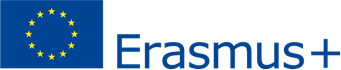 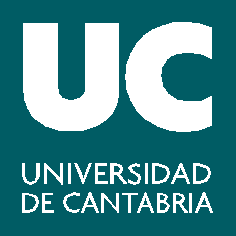 CONVOCATORIA DE AYUDAS PARA  PERSONAL DE ADMINISTRACION Y SERVICIOS DE  CANTABRIA EN EL MARCO DEL PROGRAMA ERASMUS +SOLICITUD DE PARTICIPACION/CURSO 2016-2017SOLICITANTETipo de Movilidad: Movilidad Organizada por el Interesado Tipo de Movilidad: Movilidad Organizada-Semana Erasmus	Expectativas del intercambio e impacto que tendría en su área/servicio de trabajoBreve C.V. (estudios, idiomas, experiencia relevante para el intercambio)Expresión de interés en la recepción de PAS procedente de otras universidades europeasFirma del interesado 				VºBº Jefe de la Unidad Fecha				FechaAPELLIDOSNOMBRE D.N.I                                           CATEGORIA/CUERPO O ESCALALaboral        FuncionarioUNIDAD FUNCIONAL                                                       PUESTO DE TRABAJOTELEFONO:Email:UNIVERSIDAD DE DESTINOCODIGO ERASMUSPERIODO DE ESTANCIAUNIVERSIDAD DE DESTINOCODIGO ERASMUSPERIODO DE ESTANCIABreve descripción de la actividad a realizar: